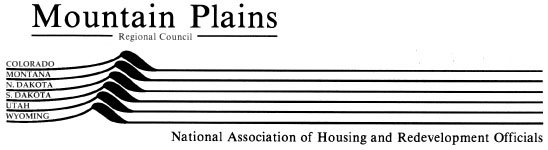 EXECUTIVE BOARD MEETING MINUTESSunday, March 15, 2015, 5:30 pm – 6:30 pmMeeting Room 13Renaissance Downtown, Washington DCI. Call to Order, Roll Call, and Introduction of Guests Attending: Patti Webster, Janice Kimball, Julie Brewen, Revonda Stordahl, John Stengle, Ismael Guerrero, Lori Rosendahl, Lucy Brown, Don May, Terry Feveryear, Dianne Hovdestad, Joan Smith, Ann Horton, Trina Wheeler, Ed Talbot, and David Martens.Guests: Caren More from Fargo HA; Cathy Evans, Lemmon HA; Shireen Ranshau, Sioux Falls HAII. Approval of Minutes from February 10, 2015- Las VegasRevonda Stordahl motioned for approval, seconded by Lori Rosendahl, all approved.III. President’s Report- Patti Webster A. Legislative Visits- Patti led a discussion of which congressional leaders were be visited by the various states in the region.B. Other- Patti indicated that she had completed the BOG report on behalf of the region.IV. Treasurer’s Report A. 2015 YTD Report- Dave Martens reported on behalf of Kim Giordano who was not in DC. The balance sheet as of February 28 shows assets of $56,790 with $6952 in revenue consisting of mainly state membership dues against expenses of $2914 for a current profit of $4037. There was no motion for approval of the financial report.V. Old Business A. 2015-2017 Election of Officers-Dave reported that the election committee had met and was working out the steps and procedures needed. Dave will get an email out to Board members and the general membership to find out who is interested in pursuing a Board position. Dave will additional survey current Board members to see who wants to continue or possible change roles. Dave will also get out the details of the steps and procedures to the committee so that a slate of candidates can be identified.B. Barbara Cook Memorial Scholarship Committee Report- Dave will be meeting with Revonda Stordahl to develop a strategy for fundraising at the summer conference and awarding educational scholarships in 2015.C. Bozeman Conference Update- Dave gave a conference update and indicated that the partnership between MPNAHRO and the Montana Housing Partnership was proceeding with the formation of a variety of committee to handle program and session development, logistics, marketing and sponsorships. A steering committee comprised of Regional President Webster, Montana State President Stordahl, Dave Martens and two representatives from the Montanan Housing Partnership, Sheila Rice and Penny Cope, is overseeing all the various subcommittees, budgeting and finance.VI. Committee/Task Force Reports A. State Reports (MT, CO, SD, UT, ND, WY)	Chapter Presidents UT-Working on conferenceSD- No reportCO-Working on conference, doing poster contestND- Working on conference, doing poster contestND- No reportWY- No reportB. CR&D- Baltimore featured a homeless symposium and the committee would like to have some form of homelessness coverage at all conferences. The committee covered Housing Trust Fund issues; LIHTC conversion PAB; and the AFFH Tool. CR&D met with PH sub-committee on RAD so that the PH and CRD committee are not competing. They had a speaker on new market tax credit deals and a speaker from the DC Housing Authority. No quorum but directed staff to work on HA eligibility for ESG funds.C. Legislative Network-	Don May indicated that they had a productive meeting with lots of good energy focused on working on the business plan.D. Member Services- Revonda Stordahl reported that the committee worked on a vision and mission statement for the strategic plan. Membership numbers continue to decline slightly, mainly from smaller agencies who are being most affected by budget pressuresE. BECT-Matt Pike reported that the committee discussed how to deal with ethical concerns and that the group is going to develop specific recommendations to formalize what they think is achievable. F. Commissioners- Joan Smith reported that the committee wants to do a contest tied to member services designed to gather information about commissioners with a longer term objective of improving communications, establishing a commissioner database for commissioner oriented and understandable emails and possibly a glossary of terms for commissioner education. Suggested we should consider doing a commissioner portal on the MPNAHRO web page. The committee also discussed making Ethics Training a blended learning format and making the Commissioner training part of the regular NAHRO conference days and not the days before or after.G. B&A	- Don May indicated that he received the B&A support materials the day before the meeting. An audit has been completed and will be reviewed for approval at the summer conference in Austin. The committee has requested a business plan.H. IRGE- Ed Talbot and Julie Brewen reported that research for this term will focus on Canada, the Netherlands and the UK. IRGE is also planning for participation in the global Habitat 3 Housing Conference which takes place in October of 2016 in Ecuador. IRGE sent two resolutions to the BOG regarding exchanges for the afore-mentioned research and to pursue further contact with Australia.I. Professional Development- Patti Webster reported that Sharon Sherrill has officially retired and is now consulting to NAHRO. Jeff Falcusan is the Chief Program Officer; Blake Pavlik is the Director of Certifications and Accreditation. Lori Beringer is the new hire as Operations Manager. Current initiatives include a partnership with Quadel to do LIHTC training, ramp up trainings, updating training materials and looking at conversion to an E-book format. J. Housing- Dianne Hovdestad reported the committee discussed the jobs plus expansion proposal and the committee prioritized capital fund. Passed resolution supporting utility conservation in President’s budget. There is talk of 67,000 new vouchers in President’s budget and discussion of how they would be allocated. Passed resolution that they should be used to make HA’s whole. There was also a resolution to lift the cap on Project Based Vouchers.K. Housing America- There was discussion about doing the regional poster contest judging at the Bozeman conference June 9-11. Dave will coordinate detailsVII. New Business A. None PresentedVIII. Next Meeting- Annual Membership Meeting, June 11, 2015, Bozeman, MT. IX. Adjournment Ismael Guerrero motioned and Ed Talbot seconded to adjourn the meeting, all in favor at 7:05 pm.